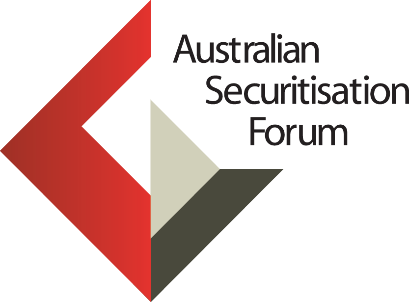 Guidance Notes
This Data Dictionary complements the ASF SME Data Reporting Template version 2. It is intended to be used in conjunction with the ASF SME Data Template when preparing data for publishing to the ASF SME Data Template standard. This Data Dictionary provides guidance on the information issuers should provide for each data field, including Data Type and Acceptable Values. This Data Dictionary is divided into 8 chapters, corresponding to each category in the Data Template. To seek guidance on completing a specific data field in Data Dictionary, issuers should first identify the corresponding Category and search for the reference number under each chapter. Data, including obligor information, must not include any personal details such as names, addresses or date of birth. Fields with a 'Dynamic' tag are to be updated in line with the frequency of changes to the field.Fields with a 'Static' tag are not expected to change frequently but are to be updated should there be an update to the data.Enter “ND5” for fields that are not applicable. The Data Template assumes the following:where one or more loans IDs (loan parts) relate to one asset then each loan ID or loan part is reported on a separate line and in “Loan Level Data” tab and the asset is reported once in the “Asset Level Data” tabWhere one loan ID relates to multiple assets the loan ID is reported on a single line and in “Loan Level Data” tab and the assets are individually reported once on separate line in the “Asset Level Data” tab.For further enquiries, please contact asf@securitisation.com.au Chapter 1 - Core InformationChapter 2 – Obligor Information
Chapter 3 - Loan CharacteristicsChapter 4 - Collateral Characteristics
Chapter 5 - Arrears Information Chapter 6 – Collection Information
Chapter 7 – Market Event Hardship InformationChapter 8 – Type 1 to Type 5 Collateral InformationData Template TabReference NumberField NameRequirementTagDescriptionData TypeAcceptable ValuesLoan Level Data LD1Warehouse/Deal NameMandatoryStaticFull name of the warehouse facility or term dealTextNot applicableLoan Level Data LD2OriginatorMandatoryStaticName of the originatorTextNot applicableLoan Level Data LD3Collateral Type (Securitisation)MandatoryStaticThis field distinguishes commercial securitisation from non-commercial securitisation. TextCommercialLoan Level Data LD4Product TypeMandatoryStaticSelect from listed options  Text1 - Instalment Loan - not regulated (e.g. Business Loan);
2 - Revolving Line of Credit / Overdraft - not regulated;
3 - Equipment Loan (Chattel Mortgage);
4 - Finance Lease;
5 - Hire Purchase;
6 - Operating Lease;
7 - Borrowing base loans (e.g. trade/debtor/stock finance);
8 - Instalment Loan - regulated (e.g. Home Loan);
9 - Revolving Line of Credit / Overdraft - regulated;
10 - Novated Lease; or
11 – OtherLoan Level Data LD5 Collateral DateMandatoryDynamicThe date on which the pool cut was completed. It is usually the end of a collection period. Date{DD-MM-YYYY}Loan Level Data LD12Servicer IdentifierMandatoryStaticUnique identifier of servicerTextNot applicableLoan Level Data LD13Servicer NameMandatoryStaticName of the servicer TextNot applicableData Template TabReference NumberField NameRequirementTagDescriptionData TypeAcceptable ValuesLoan Level Data LD6Loan Securitised DateMandatoryStaticDate on which the loan was transferred to the special-purpose vehicle, regardless of whether the loan had been part of a predecessor securitisation such as a warehouse facility or called from a term deal.Date{DD/MM/YYYY}Loan Level Data LD7Loan IDMandatoryStaticUnique identifier of the loan assigned by the Servicer. 

Must have a common Group ID for each split loan that is secured by the same property. Cannot be the same as the Group ID (if applicable). Investors should be able to track loans and borrowers across pools and through time.TextNot applicableLoan Level Data LD8Entity ID MandatoryStaticUnique identifier of the borrower assigned by the Servicer.

If more than one borrower, only list the primary borrower. Investors should be able to track loans and borrowers across pools and through time.TextNot applicableLoan Level DataLD9Group IDMandatoryStaticUnique identifier for the group of loans, as assigned by the Servicer.

This identifier is common to all split loans in the pool that are secured by the same assets. If the loan is not part of a group loan, enter ND5.
Can be equal to the loan ID if no more than 1 loan part is assigned to a single asset.TextNot applicableLoan Level Data LD10Aggregation Group IDOptionalStaticUnique aggregation group identifier, enabling grouping of borrowers and guarantors (each with a unique entity LD8). If the loan is not part of an aggregation group loan, enter ND5.

Mandatory if lending is cross collateralised.TextNot applicableLoan Level Data LD11Borrower Basel III segmentOptionalStaticSelect from listed optionsText1 - Corporate
2 - SME treated as a Corporate
3 - Retail
4 - Government
5 - Other Loan Level DataLD80Credit Events (last 5y)MandatoryStaticNumber of credit events (e.g., default or bankruptcy), as defined by the issuer, by the borrower (LD8) as available at underwrite, as assessed at origination.Investors to seek definition of credit events from issuers. Number {0,1,2,3,4,5,6,7,8…}Loan Level Data LD103Obligor Legal Form/Business TypeMandatoryStaticSelect from listed optionsText1 - Public Company
2 - Proprietary Limited Company
3 - Partnership
4 - Individual
5 - Trust
6 - SMSF
7 - OtherLoan Level Data LD104Number of BorrowersMandatoryStaticNumber of borrowers on the loanNumber{1,2,3…}Loan Level Data LD105Number of GuarantorsOptional StaticNumber of guarantors on the loanNumber{0,1,2,3…}Loan Level DataLD106Debt Service Cover RatioOptionalStaticDebt service coverage ratio of primary borrower (LD8) used for underwriting at time of origination according to Issuer’s definition (LD107)Number [To two decimal places]Loan Level DataLD107Debt Service Cover Ratio DefinitionOptionalStaticThis is the definition and methodology used by the issuer during underwritingTextNot Applicable Loan Level DataLD108Net Surplus RatioOptionalStaticMonthly interest/ (borrower’s monthly income - monthly living expenses)Number [To two decimal places]Loan Level DataLD109Documentation TypeOptional Static  The level of income and savings verification undertaken by the issuer in respect of the primary borrower (LD8) when applying for the loan.The below serves as a guidance only: Full doc – Income verification documents consist of (usually) at least two years of financials or tax returns.Low doc – Income verification documents consist of less than two years of financials or tax returns.No doc – No income verification documents are provided by the borrower.Alt doc – The borrower provides alternative income verification documents that are not financial statements or tax returns. These may include but are not exclusive to accountant’s letter, business activity statements or audited bank account statements. This includes matrix lending. Number1 - Full Documentation2 - Low Documentation                                                                                                                                             3 - No Documentation4 - Alternative documentationLoan Level Data LD110Employment TypeMandatoryStaticSelect from listed options  Text1 - Pay-as-you-go employee 2 - Self employed3 - Non-individual borrower4 - OtherLoan Level Data LD111Employment SubtypeOptionalStaticThis is only applicable if LD110 is “1 – Pay-as-you-go employee” If not applicable, enter ND5Text1 - Full Time2 - Part Time3 – Casual4 - OtherLoan Level DataLD112Income Verification SourcesOptionalStaticSelect from listed options. Issuers can select more than one option. Use semi-colon,”;”, as a separator when more than one option is selected. Text1 - Financial accounts (externally prepared)2 - Management accounts (internally prepared)3 - Tax returns4 - Bank Statements5 - BAS / ATO Statements6 - Accountant's Letter7 - OtherLoan Level DataLD113Time Employed/Time in BusinessMandatoryStaticMonths in current business or months employed in current job as assessed at origination.If borrower has multiple jobs, then note down the job with the most amount of income.  Number[To the closest month]Loan Level DataLD114EmployerMandatoryStaticThis is only applicable for novated lease only. Issuers should populate with unique identifiers without disclosing the name of employer. TextN/ALoan Level DataLD115Bankruptcy FlagMandatoryStatic This is to indicate whether any borrower (not limited to the primary borrower) on the loan has been bankrupt within 10 years prior to the Settlement Date.Number{Yes, No} Loan Level DataLD116Borrower/s Total Earnings used for debt servicingOptionalStaticBorrower/s annual earnings used to underwrite/assess the loanNumber Borrower/s annual earnings used to underwrite/assess the loan Loan Level DataLD117Actual or ProjectedOptionalStaticThis is used to identify whether borrower/s earnings used during underwriting or loan assessment process are based on historical or projected financial information. Text1 - Historical financial information2 - Projected financial informationLoan Level DataLD118Guarantor/s Total earnings used for debt servicingOptionalStaticGuarantor/s earnings used to underwrite/assess the loan Number [To the nearest thousand dollar]Loan Level DataLD119Total Debt Servicing Commitments used in debt servicingOptionalStaticTotal Financial commitments used in debt servicing analysis to underwrite the loan Number[To the nearest thousand dollar]Loan Level DataLD120Country of ResidenceMandatoryStaticThe country of residence for primary borrower (LD8)Text1 - Australia
2 - OverseasLoan Level DataLD121Current Address StateMandatoryStaticState or territory of principal place of business Text{ACT,NSW,NT,QLD,SA,TAS,VIC,WA}Loan Level DataLD122Current Address Postcode MandatoryStaticPostcode of principal place of business Number {xxxx}Loan Level DataLD123Obligor Internal RatingMandatory StaticInternal rating of the borrower as determined by the issuerTextN/ALoan Level Data LD124Obligor Internal Rating Equiv PDOptionalStaticProbability of Default as assessed at origination for the life of the loan based on Issuer’s internal assessment  Number[To two decimal places]Loan Level Data LD125Sales revenueOptional StaticAnnual turnover as at origination Number[To the nearest thousand dollar]Loan Level DataLD126Number of EmployeesOptional StaticNumber of employees in the business, including full time, part time, casual, as at origination Number[Integer]Loan Level DataLD127Total AssetsOptional StaticTotal assets of business at originationNumber[To the nearest thousand dollar]Loan Level DataLD128Total LiabilitiesOptional StaticTotal Liabilities of business at originationNumber[To the nearest thousand dollar]Loan Level DataLD129Total Equity Optional StaticTotal Equity of business at originationNumber[To the nearest thousand dollar]Loan Level DataLD130EBITDAOptional StaticBased on the data provided as of origination Number [To the nearest thousand]Loan Level Data LD131EBITOptional StaticBased on the data provided as of originationNumber [To the nearest thousand]Loan Level Data LD132Operating LeverageOptional StaticDebt divided by EBITDA (LD130)Debt is on a consolidated level, including if the borrower has multiple loans with the issuer. Number [To two decimal places]Loan Level DataLD133Interest Cover RatioOptional StaticEBIT (LD131) divided by interest expense (LD35) as at origination Number [To two decimal places]Loan Level DataLD134Capital Adequacy %Optional StaticTotal Equity (LD129) divided by Total Assets (LD127) as at origination Number [Percentage, to two decimal places]Loan Level DataLD135Date of FinancialsOptional StaticThe latest date of financial information LD 125 to LD 134 are based on  Date{DD/MM/YYYY}Loan Level DataLD136Number of Months of Financials Optional StaticThe number of months between the earliest and the latest date of financial information (LD135)Number {1,2,3,4,5….}Loan Level DataLD137Last Credit Discharge DateMandatoryStaticThe most recent discharged date of defaults or bankruptcies of any of the borrowers to the loan. If none of the borrowers to the loan have recorded a default or bankruptcy, enter ND5 for this data field.Date{DD/MM/YYYY}Loan Level DataLD138External Credit Score Provider NameMandatoryStaticFull legal name of the entity providing the external credit score, if applicableTextN/ALoan Level Data LD139Primary Borrower Credit Score (External)MandatoryStaticThe primary borrower's credit score (provide scores provided by external assessors where applicable)Number[Between 1-1000, to the nearest whole number]Loan Level Data LD140Guarantor/s Credit Score (Highest)OptionalStaticThe highest credit score if there are more than one guarantor. If there is only one guarantor, then LD140 should be the same as LD141. Number[Between 1-1000, to the nearest whole number]Loan Level DataLD141Guarantor/s Credit Score (Lowest)OptionalStaticThe lowest credit score if there are more than one guarantor. If there is only one guarantor, then LD141 should be the same as LD140. Number[Between 1-1000, to the nearest whole number]Loan Level DataLD142No. Of DefaultsMandatoryStaticThe number of defaults by borrower as at origination, including prior years before originating a loan with the issuer. Number {0,1,2,3…}Loan Level DataLD143Date of most recent default MandatoryStaticThe date of most recent default as at origination, as determined by issuer.If borrower has not defaulted, enter ND5Date{DD/MM/YYYY}Loan Level DataLD144No. of Judgements MandatoryStatic Whether the loan has been subject to court judgement (decision by the court that the borrower owes money to the originator) as at origination, including prior years before originating a loan with the issuer. Number {0,1,2,3…}Loan Level Data LD145Date of most recent judgementMandatoryStaticIf no judgements, enter ND5Date{DD-MM-YYYY}Loan Level DataLD155Credit Score Type (Internal)OptionalStaticThe name of issuer’s internal credit scoreTextN/ALoan Level DataLD156Primary Borrower Credit Score (Internal)OptionalStaticThe primary borrower's credit score based on issuer’s internal credit score systemNumber{0,1,2,3…}Loan Level Data LD161Date of RepurchaseOptionalStaticThe date on which the underlying exposure was repurchased from the pool.Date{DD-MM-YYYY}Data Template TabReference NumberField NameRequirementTagDescriptionData TypeAcceptable ValuesLoan Level DataLD14Loan Currency Mandatory StaticThe currency in which the loan on the collateral data is denominated, as at the Collateral Date.For non-AUD receivables, LD15 to LD20 should be populated in their local currencies (e.g., USD, EUR).  Text{AUD, USD, NZD, EUR…}Loan Level Data LD15Scheduled Balance/ Limit Mandatory StaticThis is the initial scheduled principal balance/limit for line of credit or revolving facility. If the product Is not a line of credit or revolving facility, LD15 should equal LD16. Number [To the nearest whole number]Loan Level Data LD16Original BalanceMandatory StaticThe is the loan balance at inception of the loan. Enter “0” if the product is a line of credit or revolving facility.Number [To two decimal places]Loan Level DataLD17Line of Credit/ Revolving Facility LimitOptionalDynamicThis is the maximum loan amount for a line of credit product extended to the borrower.Mandatory only for line of credit or revolving facility.Number [To the nearest whole number]Loan Level DataLD18Undrawn AmountMandatory DynamicThis is the difference between LD17 and LD19.Mandatory only for line of credit or revolving facility. Number [To two decimal places]Loan Level DataLD19Current BalanceMandatory DynamicCurrent balance should take into account all credit and debits to the borrower’s loan account. This includes any increases in interest payment due to rate rises, loan fees, scheduled and unscheduled repayments of principal and any other costs and fees the borrower is contractually required to pay tothe lender.Number [To two decimal places]Loan Level DataLD20Scheduled BalanceMandatoryDynamicThe expected principal balance of the loan as at collateral date, assuming the borrower has made the minimum required payments each time they are due (i.e. the loan is not in arrears or ahead of schedule).Number [To two decimal places]Loan Level DataLD21Original LVR (real estate only)OptionalStaticThe ratio of the Original Balance of the loan (LD16) to the sum of the Original Property Values of all the properties 'allocated' as security for the loan. 

Mandatory only if LD89 is “1 – Real Estate”Number{xx.xx}For example, “20%” should be populated as “20.00.”Loan Level Data LD22Original LVR (equipment finance)OptionalStaticThe ratio of the Original Balance (LD16) of the loan to the sum of the Original Asset Values of all the Type 2 collateral 'allocated' as security for the loan.Mandatory only if LD89 is “2 – Specific Plant & Equipment/ vehicle”Number{xx.xx}For example, “20%” should be populated as “20.00.”Loan Level Data LD23Current LVR (real estate only)OptionalDynamicThe ratio of the Current Balance (LD19) to the sum of the most recent Property Values of all the properties 'allocated' as security for the loan. 

Mandatory only if LD89 is “1 – Real Estate”Number{xx.xx}For example, “20%” should be populated as “20.00.”Loan Level DataLD24Scheduled LVR (real estate only)OptionalDynamicThe ratio of the Scheduled Balance (LD20) to the sum of the Property Values of all the properties 'allocated' as security for the loan.Mandatory only if LD89 is “1 – Real Estate”Number {xx.xx}For example, “20%” should be populated as “20.00.”Loan Level DataLD25Approval DateOptionalStaticThe date the loan application was approved by the issuerDate{DD-MM-YYYY}Loan Level DataLD26Settlement DateMandatoryStaticThe date the funds were disbursed to the borrower Date{DD-MM-YYYY}Loan Level DataLD27Maturity Date (Current)MandatoryDynamicThe date on which the loan must be fully repaid. If there the loan term has been extended/modified, populate LD27 with the current maturity date and populate LD154 with the original maturity date. If there is no loan term extension/modification, LD27 should be the same as LD154. Date{DD-MM-YYYY}Loan Level DataLD28Original Loan Term (Months)MandatoryStaticThe number of months between LD26 (Settlement Date) and LD27 (Maturity Date)Number [To the nearest month]Loan Level Data LD29Loan Remaining Term (Months)MandatoryDynamicThe number of months between LD5 (Collateral Date) and LD27 (Maturity Date (Current))Number [To the nearest month]Loan Level Data LD30Draw Term OptionalDynamicThe number of months between LD26 (Settlement Date) and the end of revolving period.Mandatory only for line of credit or revolving facility.Enter “ND5” if not applicable. Number [To the nearest month]Loan Level DataLD31Repayment FrequencyMandatoryDynamicThis is how often the borrower repays the issuer interest (LD35)Text{Daily, Weekly, Fortnightly, Monthly, Quarterly}Loan Level DataLD32Repayment Amount (P&I)MandatoryDynamicRepayment Amount based on LD40 (Payment Type)Number [To two decimal places]Loan Level DataLD33Regular InstalmentMandatoryDynamicThis should be the sum of LD34 (Regular Principal Instalment), LD35 (Regular Interest Instalment) and any regular fees (such as monthly servicing fees). Text{Yes, No}Loan Level DataLD34Regular Principal InstalmentOptionalDynamicApplicable only if amortisation type is straight line amortisation Number [To two decimal places]Loan Level DataLD35Regular Interest InstalmentOptionalDynamicApplicable only if amortisation type is straight line amortisationNumber [To two decimal places]Loan Level Data LD36Next Payment DateOptionalDynamicApplicable only if LD31 (Repayment Frequency) is “Monthly” or “Quarterly”Date{DD/MM/YYYY}Loan Level Data LD37Payment TypeMandatoryDynamicSelect from listed options  Text1 - Direct Debit
2 - Periodic Payment
3 - Bpay
4 - OtherLoan Level DataLD38Seasoning Mandatory Dynamic The number of months betweenLD5 (Collateral Date) and LD26 (Settlement Date) Number{0,1,2,3,4,5…}Loan Level DataLD39Origination Channel/Arranging Bank or DivisionOptionalStaticSelect from listed options  Text1 - Direct
2 - Broker 
3 - Referral
4 - P&A - Disclosed
5 - P&A - Undisclosed
6 - OtherLoan Level DataLD40Loan Type MandatoryDynamicThe type of payment features the loan had on Collateral Date. This describes the amortisation profile of the loan (i.e. the way in which the principal of the loan will reduce over time). Text1 - Principal and Interest2 - Interest-only period followed by bullet repayment3 - Interest-only period followed by principal amortisation4 - Line of Credit/Revolver - Interest-only 5 - Line of Credit/Revolver - Reducing Limit6 – Structured Repayments (i.e., irregular payments)7 - OtherLoan Level DataLD41Amortisation TypeMandatoryDynamicSelect from listed options  List1 - Credit Foncier with residual payment2 - Credit Foncier fully amortised3 - Straight Line Amortisation4 - OtherLoan Level DataLD42Interest Rate TypeMandatoryDynamicSelect from listed options  Text1 - Variable rate loan set at lender discretion for life of the loan2 - Fixed rate loan with a default future switch to variable rate loan3 - Fixed rate loan for life4 - Fixed rate loan with future periodic resets5 - Variable rate loan permanently benchmarked to another interest rate or index6 - Variable rate loan temporarily benchmarked to another interest rate or index7 - OtherLoan Level Data LD43All-up customer Interest Rate (before disclosed discount)MandatoryDynamicAnnual interest rate on the loan before any discount provided by the issuer. If no discount has been offered, then LD43 should equal LD44. Number{xx.xx}For example, “20%” should be populated as “20.00.”Loan Level Data LD44All-up customer Interest Rate (after disclosed discount)MandatoryDynamicAnnual interest rate on the loan before any discount provided by the issuerIf no discount has been offered, then LD43 should equal LD44.Number{xx.xx}For example, “20%” should be populated as “20.00.”Loan Level DataLD45Rate DiscountOptionalDynamicThis is LD43 subtracted by LD44Number{xx.xx}For example, “20%” should be populated as “20.00.”Loan Level DataLD46Rate Discount End DateOptionalDynamicThe last date of which the discount is applied to the loan Date{DD/MM/YYYY}Loan Level DataLD47Current Interest Rate IndexMandatoryDynamicSelect from listed options  Text1 - Overnight Cash Rate
2 - 1 Month BBSW
3 - 3 Month BBSW
4 - 6 Month BBSW
5 - Managed Rate/Reference Rate
6 - N/A - Fixed rate
7 - OtherLoan Level DataLD48Current Interest Rate MarginOptionalDynamicPercentage margin applied to above LD47 (Current Interest Rate Index)Number{xx.xx}For example, “20%” should be populated as “20.00.”Loan Level DataLD49Interest Reset PeriodMandatoryDynamicThis is the difference between LD50 and LD51, if applicable. Record “5” if not applicable. Text1 - Monthly
2 - Annual
3 - Semi-annual
4 - Quarterly
5 - Doesn’t apply - fixed rate
6 - OtherLoan Level Data LD50Last interest reset dateMandatoryDynamicDate of last interest rate reset. Enter ND5 if not applicable. Date{DD/MM/YYYY}Loan Level Data LD51Next interest reset dateMandatoryDynamicDate of next interest rate reset. Enter ND5 if not applicable.Date{DD/MM/YYYY}Loan Level DataLD52Restructured LoanMandatoryDynamicA loan is deemed to have been restructured when the original contractual terms of the loan have been modified for reasons related to financial difficulties of the borrower.The underlying loan terms are contractually reduced or otherwise modified in a manner that would not be commercially available to other customers in good standing. Includes concessions of interest, principal, or other payments due, a deferral of interest or principal payments or an extension of the maturity of the loan.Text{Yes, No}Loan Level DataLD53Restructure Effective DateMandatory DynamicEffective date of when the loan was restructured. If there have been multiple restructures, report the date of the most recent restructure.Enter ND5 if LD52 (Restructured Loan) is “No”Date{DD/MM/YYYY}Loan Level DataLD54Restructure TypeMandatory DynamicMandatory if LD52 (Restructured Loan) is “Yes”Enter ND5 if LD52 (Restructured Loan) is “No”Text1 - Term extension (including maturity roll over for interest only loans)2 - Temporary transfer to IO3 - Permanent transfer to IO4 - Arrears capitalisation5 - Payment arrangement6 - Non contractual payment holiday7 - Other8 - Multiple forbearance options exercised9 - Not in restructureLoan Level Data LD55Interest Only Expiry DateMandatory DynamicThe date non-amortising loans reset to principal and interest, bullet/residual payments or step down in limits.Mandatory only if LD40 (Loan Type) is “2 – Interest-only period followed by bullet”Enter ND5 if not applicableDate{DD/MM/YYYY}Loan Level Data LD56Fixed Rate Expiry DateMandatory DynamicThe date on which the rate on the fixed rate loan is reset or expires.Mandatory only if LD42 (Interest Rate Type) is “2”,”3” or “4.” For fixed rate loans with no reset, populate with loan maturity dates. Date{DD/MM/YYYY}Loan Level DataLD57Interest Only Period RemainingMandatoryDynamicMandatory only if LD40 (Loan Type) is “2 – Interest-only period followed by bullet”Enter ND5 if not applicableNumber [To the closest number of months]Loan Level DataLD58Fixed Rate Expiry DateMandatoryDynamicMandatory only if LD42 (Interest Rate Type) is “2”,”3” or “4.” Enter ND5 if not applicableNumber [To the closest number of months]Loan Level DataLD59Fixed Rate Original PeriodMandatoryStaticMandatory only if LD42 (Interest Rate Type) is “2”,”3” or “4.” Enter ND5 if not applicableNumber[To the closest number of months]Loan Level Data LD60IO Original PeriodMandatoryStaticMandatory only if LD40 (Loan Type) is “2 – Interest-only period followed by bullet”Enter ND5 if not applicableNumber [To the closest number of months]Loan Level Data LD61Loan Purpose (Tier 1) MandatoryStaticThis should align with to regulatory reporting framework. Definitions as per ARS 701.Text1 - Construction Finance 2 - Purchase of investment property3 - Purchase of owner-occupied property4 - Wholesale Finance5 - Plant and Equipment Finance6 - Working Capital7 - Acquisitions8 - External Refinance9 - Internal Refinance10 - General Business PurposesLoan Level DataLD62Loan Purpose (Tier 2)OptionalStaticThis should align with to regulatory reporting framework. Definitions as per ARS 701.LD61 should be recorded if LD62 is known. Text1.1 - Construction of Dwellings1.2 Construction of non-residential buildings (Tiered below)1.3 Construction of non-building structures1.4 Alterations, additions, and repairs2.1 / 3.1 Purchase of dwellings2.2 / 3.2 Purchase of non-residential buildings (Tiered below)2.3 / 3.3 Purchase of non-building structures2.4 / 3.4 Purchase of land (Tiered below)Loan Level DataLD63Loan Purpose (Tier 3)OptionalStaticThis should align with to regulatory reporting framework. Definitions as per ARS 701.Both LD61 and LD62 should be recorded if LD62 is known.Text1.2.1 Construction of shops1.2.2 Construction of offices1.2.3 Construction of industrial buildings1.2.4 Construction of other non-residential buildings2.2.1 / 3.2.1 Purchase of shops2.2.2 / 3.2.2 Purchase of offices2.2.3 / 3.2.3 Purchase of industrial buildings2.2.4 / 3.2.4 Purchase of other non-residential buildings2.4.1 / 3.4.1 Purchase of rural property2.4.2 / 3.4.2 Purchase of residential land2.4.3 / 3.4.3 Purchase of non-residential landLoan Level Data LD64Account StatusMandatoryStaticThis is in accordance with issuer’s methodology. Options 1 -4 should be recorded for active loans/loans in the collateral pool.Options 5-8 should be recorded for inactive loans/loans no longer in the collateral pool. Text1 - Performing 2 - Arrears 3 - Default 4 - Foreclosure  5 - Redeemed 6 - Repurchased by Seller (Mandatory)7 - Repurchased by Seller (Discretionary)8 - Default/ForeclosedLoan Level Data LD65Debt ConsolidationOptionalStaticThis flags whether the borrower’s existing debts are combined into one loan and the borrower makes repayments to the Issuer. Text{Yes, No, ND5}Loan Level DataLD66Green LoanMandatoryStaticThis is subject to the issuer’s determination. Text{Yes, No}Loan Level Data LD76Balloon ($)MandatoryDynamicEnter zero if there is no balloonNumber[To two decimal places]Loan Level DataLD77Balloon (%)MandatoryDynamicThis should be LD76 (Balloon ($)) divided by LD16 (Original Balance). Number{xx.xx}For example, “20%” should be populated as “20.00.”Loan Level DataLD78Residual Value ($)MandatoryDynamicEnter ND5 if it is not applicable. Number[To two decimal places]Loan Level DataLD79Residual value (%)MandatoryDynamicThis should be LD78 (Residual Value ($)) divided by LD16 (Original Balance). Number{xx.xx}For example, “20%” should be populated as “20.00.”Loan Level Data LD81Scheduled Payment PolicyOptionalDynamicThis captures how the borrower’s scheduled payment change in response to a change in the mortgage’s reference interest rate. Text1 - Scheduled payment changes with principal component fixed2 - Scheduled payment fixed with principal component changed3 – OtherLoan Level Data LD82Payment FrequencyMandatoryDynamicThis is the frequency of scheduled loan payments.Text1 - Daily2 - Every second business day3 - Weekly4 - Fortnightly5 - Monthly6 - Quarterly7 - Semi-annually8 - Annually9 - Bullet10 - Seasonal / Structured11 - OtherLoan Level DataLD83Redraw FeatureMandatoryDynamicThe amount available to be redrawn through the loan’s redraw feature without further approval, credit assessment, property valuations etc. If there is no redraw feature for this loan, then enter ND5 for this data field.Number[To two decimal places]Loan Level Data LD84NCCP LoanMandatoryStaticIf portfolio contains multiple products for the obligor/group, including regulated credit (e.g. Home lending), then flag for NCCP regulated loanText{Yes, No}Loan Level DataLD85Secured or unsecuredMandatoryStaticSelect from listed options  Text1 - Secured
2 - UnsecuredLoan Level DataLD90Borrower ANZSIC Level 1MandatoryStaticBased on ANZSIC hierarchy level 1 TextRecord the letter only:{A,B,C}Loan Level DataLD91Sub-list based on ANZSIC hierarchy level 2MandatoryStaticBased on ANZSIC hierarchy level 2 (or subdivision)LD90 should be recorded if LD91 is known.NumberRecord two digits only:[xx]Loan Level Data LD92Sub-list based on ANZSIC hierarchy level 3optionalStaticBased on ANZSIC hierarchy level 3 (or group)Both LD90 and LD91 should be recorded if LD92 is known.NumberRecord three digits only:[xxx]Loan Level Data LD93Sub-list based on ANZSIC hierarchy level 4OptionalStaticBased on ANZSIC hierarchy level 4 (or class)LD90, LD91 and LD92 should be recorded if LD93 is known.NumberRecord four digits only:[xxxx]Loan Level DataLD94Referral/BrokerOptionalStaticIdentify Aggregator and broker anonymised IDTextNot applicableLoan Level DataLD154Maturity Date (Original)MandatoryDynamicThe original date on which the loan must be fully repaid. Mandatory if the loan term is modified.Date{DD/MM/YYYY}Loan Level DataLD157Number of ExceptionsMandatoryStaticThe number of exceptions as assessed at origination.Number{0,1,2,3…}Loan Level Data LD158Dishonour (Y/N)MandatoryDynamicThis is used to record any dishonour during the life of the loan, from Loan Securitised Date (LD6). Text{Yes, No}Loan Level DataLD159Number of DishonoursMandatoryDynamicThe number of dishonours since the last reporting period (as determined by the last Collateral Date (LD5)). The number considers the number of automatic attempts to debit account. Number {0,1,2,3…}Loan Level DataLD163Purchase PriceOptionalStaticEnter the price, relative to par, at which the underlying exposure was purchased by the SPV. Enter 100 if no discounting was applied.Number{To two decimal places}Data Template TabReference NumberField NameRequirementTagDescriptionData TypeAcceptable ValuesLoan Level DataLD86Number of collateral itemsMandatoryStaticCount of the number of listed collateral items for the loanNumber{0,1,2,3,4,5…}Loan Level DataLD87List of Collateral IDs supporting the loanMandatoryStaticList of unique collateral IDs supporting the loanTextNot applicableLoan Level DataLD88Collateral IDMandatoryStatic[This Data Field is not used]Number[This Data Field is not used]Loan Level DataLD89Collateral typeMandatoryStaticSelect from listed options  Selection should be based on primary collateral, the one providing the highest value. Text1 - Real Estate
2 - Specific Plant & Equipment / vehicle
3 - Specific charge over borrowing base asset/s
4 - GSA over Trading Business
5 - Guarantee and Indemnity
6 - OtherCollateral Level Data CC43Primary State of CollateralMandatoryStaticState or territory or principal place of collateralText{ACT,NSW,NT,QLD,SA,TAS,VIC,WA}Collateral Level Data CC44Primary post code of collateralMandatoryStaticPostcode of principal place of collateralNumber {xxxx}Collateral Level Data CC45Seniority/priority of interest in collateral MandatoryStaticSelect from listed options  Text1 - Senior Secured
2 - Senior Unsecured
3 - Junior Secured
4 - Junior Unsecured
5 - OtherData Template TabReference NumberField NameRequirementTagDescriptionData TypeAcceptable ValuesLoan Level DataLD67Days in ArrearsMandatoryDynamic(Current loan balance - Scheduled loan balance) / Monthly Scheduled Payment x (365.25 / 12).
Mandatory only if LD64 Account Status is “2”,”3” or “4”.Number{0,1,2,3,4,5…}Loan Level Data LD68Days Past DueMandatoryDynamicThe number of days from when the loan first missed/passed the payment date.Mandatory only if LD64 Account Status is “2”,”3” or “4” as of Collateral Date. Number{0,1,2,3,4,5…}Loan Level Data LD69Amount in ArrearsMandatoryDynamicThe principal, interest, fees, and charges past due for the loan.

Mandatory only if LD64 Account Status is “2”,”3” or “4”.Number[To two decimal places]Loan Level DataLD70Interest Arrears AmountMandatoryDynamicThe amount of interest in arrears as of Collateral Date (LD5). Mandatory only if LD64 Account Status is “2”,”3” or “4”.Number[To two decimal places]Loan Level Data LD71Principal Arrears AmountMandatoryDynamicThe amount of principal in arrears as of Collateral Date (LD5). Mandatory only if LD64 Account Status is “2”,”3” or “4”.Number[To two decimal places]Loan Level Data LD72Cumulative times in arrears (times last 12m)OptionalDynamicThe number of times a payment has been missed (then cured) in the last 12 months prior to the Collateral Date (LD5).Number{0,1,2,3,4,5…}Loan Level DataLD73Maximum number of days in arrears over last 12 months OptionalDynamicThe maximum number of “days in arrears” in the last 12 months prior to the Collateral Date (LD5). Number {0,1,2,3,4,5…}Loan Level DataLD74Default BalanceMandatory DynamicThe amount of balance in default as of Collateral Date. Mandatory only if LD64 Account Status is ”3” or “4”.Number[To two decimal places]Loan Level Data LD75Foreclosure ProceedsMandatoryDynamicIf the status of the account is 'Foreclosure' or 'Foreclosed', specify the total cumulative sale receipts from the properties securing the loan (once it is known). 

Mandatory only if LD64 Account Status is “4”.Number[To two decimal places]Loan Level Data LD160Date of First Delinquency MandatoryStaticThe date of which the loan first enters into arrears. Mandatory only if LD64 Account Status is 2 - 4.Date{DD/MM/YYYY}Data Template TabReference NumberField NameRequirementTagDescriptionData TypeAcceptable ValuesLoan Level DataLD95Date of Default/ForeclosureOptionalDynamicThe date the loan enters into default/foreclosure, based on the issuer’s arrears methodology. Mandatory only if LD64 Account Status is “8”.Date{DD/MM/YYYY}Loan Level Data LD96Date of Asset SaleOptionalDynamicThe date of which the collateral is sold for recovery of the loan. Mandatory only if LD64 Account Status is “8”.Date{DD/MM/YYYY}Loan Level Data LD97Sale PriceOptionalDynamicMandatory only if LD64 Account Status is “8”.Number[To two decimal places]Loan Level DataLD98Sale CostsOptionalDynamicMandatory only if LD64 Account Status is “8”.Number[To two decimal places]Loan Level Data LD99Loss on SaleOptionalDynamicTotal loss net of fees, accrued interest etc. Recorded as after application of sale proceeds (excluding prepayment charge if subordinate to principal recoveries).Show any gain on sale as a negative number.Mandatory only if LD64 Account Status is “8”.Number[To two decimal places]Loan Level Data LD100Residual Value LossesOptionalDynamicResidual value loss arising on turn-in of collaterals.Not applicable if the residual value has not been securitised.Mandatory only if LD64 Account Status is “8”.Number[To two decimal places]Loan Level Data LD101Net Cumulative RecoveriesOptionalDynamicThe loan amount recovered, including all sale proceeds net of cost. Mandatory only if LD64 Account Status is “8”.Number[To two decimal places]Loan Level Data LD102Recovery SourceOptionalDynamicSelect from listed options  Mandatory only if LD64 Account Status is “8”.Text1 - Liquidation of Collateral2 - Enforcement of Guarantees3 - Additional Lending4 - Cash Recoveries5 - Mixed6 - OtherLoan Level DataLD162Redemption DateOptionalStatic Date on which account redeemed or (for defaulted underlying exposures) the date that the recovery process was completedDate{DD/MM/YYYY}Data Template TabReference NumberField NameRequirementTagDescriptionData TypeAcceptable ValuesLoan Level DataLD146Hardship Category MandatoryDynamicIf the loan is in hardship, populate with the hardship category as defined by the Issuer. TextN/ALoan Level Data LD147Market Event – Hardship Flag MandatoryDynamicThis indicates whether the loan is in hardship due to Market Event. Text{Yes, No}Loan Level Data LD148Market Event – hardship approval date MandatoryDynamicThe date in which the Market Event hardship arrangement was approvedDate{DD/MM/YYYY}Loan Level DataLD149Date Borrower First Entered Market Event Hardship MandatoryDynamicThe date in which the Market Event hardship arrangement commencedDate{DD/MM/YYYY}Loan Level Data LD150End DateMarket Event HardshipMandatoryDynamicThe date in which the Market Event hardship arrangement expiredDate{DD/MM/YYYY}Loan Level Data LD151Days in Market Event Hardship  MandatoryDynamicThe number of days Loans has been in Market Event hardship as at Collateral Date (LD5). If the loan is still in hardship as of Collateral Date, then it should be Collateral Date (LD5) minus Date Borrower First Entered Market Event Hardship (LD149).  Number {1,2,3,4,5…}Loan Level DataLD152Amount CapitalisedOptionalDynamicThis amount should be cumulative. Number [To two decimal places]Loan Level DataLD153Days in Arrears When First Entered Market Event Hardship OptionalDynamicThe number of days the hardship loan is in arrears as of Date Borrower First Entered Market Even Hardship (LD149)Number {1,2,3,4,5…}Data Template TabReference NumberField NameRequirementTagDescriptionData TypeAcceptable ValuesCollateral Level Data CC1Asset Type (Real Estate)OptionalStaticSelect from listed options  Text1 - Residential Property2 - Office Property3 - Retail Property4 - Industrial Property5 - Land Development/Subdivision6 - Tourism and Leisure7 - Rural Property8 – OtherCollateral Level Data CC2Property StateOptionalStaticState or territory of Asset Type (Real Estate) (CC1) Text{ACT,NSW,NT,QLD,SA,TAS,VIC,WA}Collateral Level Data CC3Property PostcodeOptionalStaticPostcode of property Number {xxxx}Collateral Level Data CC4Market ValueOptionalStaticThe value of Asset Type (Real Estate) (CC1) as assessed on Valuation Date (CC6)Text[To two decimal places]Collateral Level Data CC5Valuation OptionalStaticSelect from listed options  Text 1 - Full2 - Desktop3 - Contract of Sale4 - OtherCollateral Level Data CC6Valuation DateOptionalStaticThe date of which property valuation was conductedDate{DD/MM/YYYY}Collateral Level Data CC7Property Status OptionalStaticSelect from listed options  Text1 - Owner occupied2 - Investment3 – OtherCollateral Level Data CC8Asset Type (Specific Plant & Equipment/ Vehicle)OptionalStaticSelect from listed options  Text1 - Passenger Vehicle2 - Light Commercial Vehicle (LCV)3 - Heavy Commercial Vehicle (HCV) 4 - Rail Vehicle5 - Nautical Commercial Vehicle6 - Nautical Leisure Vehicle7 - Aeroplane8 - Machine Tool9 - Industrial Equipment10 - Office Equipment11 - Medical Equipment12 - IT Equipment (ITEQ)13 - Energy Related Equipment14 - Manufacturing Equipment15 - Insurance16 - Trailers17 - Software18 - Warranty/Apple Care (ie after sale service)19 - Intangible/Tertiary assets (eg installation)20 - Other Vehicle 21 - Other EquipmentCollateral Level Data CC9Asset Condition OptionalStaticThe condition of asset when it first went into the SPV. Select from listed options  Text1 - New2 - Used3 - DemoCollateral Level Data CC10Year of Manufacture/ Construction OptionalStaticThe year of Manufacture/Construction of Asset Type (Specific Plant & Equipment Vehicle) (CC8) Number [xxxx]Collateral Level Data CC11Asset Brand/ ManufacturerOptionalStaticAsset Brand/Manufacturer of Asset Type (Specific Plant & Equipment Vehicle) (CC8)TextN/ACollateral Level Data CC12Novated lease salary packaging companyOptionalStaticUnique identifier (ID) per Lessee (not showing the real name) - to enable Lessees with multiple leases in the pool to be identified (e.g. further advances / second liens are shown as separate entries). This should not change over the life of the transaction. If more than one lessee, list the lessee ID's comma delimited with primary lessee first.TextN/ACollateral Level Data CC13Asset priceOptionalStaticThe purchase price of Asset Type (Specific Plant & Equipment/ Vehicle) Number [To two decimal places]Collateral Level Data CC14Asset valueOptionalStaticThe market price of Asset Type (Specific Plant & Equipment/ Vehicle) as at Date of Valuation (CC16)Number [To two decimal places]Collateral Level DataCC15Valuation Method OptionalStaticSelect from listed options  Text1 - Desktop valuation by Financier2 - Desktop Valuation by 3rd party (eg slattery)3 - Full Valuation (by Financier)4 - Full Valuation by 3rd Party5 - OEM's Invoice/Authorised Supplier’s Invoice6 - Customer's estimate (for Sale and lease back)7 - OtherCollateral Level DataCC16Date of Valuation OptionalStaticThe date of which asset value (CC14) was determined. Date{DD/MM/YYYY}Collateral Level Data CC17Supplier of goodsOptionalStaticSelect from listed options  Text1 – OEM/Authorised Supplier2 - Introducer3 - Auction house 4 - Used Goods Seller5 - Refinance from another lender6 - Sale and Leaseback (< 6 months)7 - Sale and Leaseback (> 6 months)Collateral Level DataCC18Asset Type (Specific charge over borrower base asset/s)OptionalStaticSelect from listed optionsText1 - Accounts Receivable
2 - Stock
3 - OtherCollateral Level DataCC19Book value of assets (type 3) at time of origination OptionalStaticAs assessed at time of originationThis should exclude the value of other assets (CC1, CC8, CC30 and CC35) separately disclosed as security (e.g. not including the value of real estate also taken as security)Number[To two decimal places]Collateral Level DataCC20Date of book value of assets OptionalStaticThe date of which Book value of assets (type 3) at time of origination was determined (CC19) Date{DD/MM/YYYY}Collateral Level DataCC21Advance rate against borrowing base OptionalStatic[This Data Field is not used]Number[This Data Field is not used]Collateral Level DataCC22Borrowing base resizing frequencyOptionalStatic[This Data Field is not used]Number[This Data Field is not used]Collateral Level DataCC24Retention %OptionalStatic[This Data Field is not used]Number[This Data Field is not used]Collateral Level Data CC25Debtor IDOptionalStaticUnique identifier of the debtor assigned by the Servicer. TextN/ACollateral Level DataCC26Debtor Corporate TypeOptionalStaticSelect from listed options  Text1 - Corporate
2 - SME 
3 - Government
4 - Non for Profit
5 - OthersCollateral Level Data CC27Total Ledger balance owing by a Debtor OptionalDynamic[This Data Field is not used]Number[This Data Field is not used]Collateral Level DataCC28Total eligible balance owing by a Debtor OptionalDynamic[This Data Field is not used]Number[This Data Field is not used]Collateral Level DataCC29Date when ledger was last updated OptionalDynamic[This Data Field is not used]Date[This Data Field is not used]Collateral Level DataCC30Book value of assets (Type 4) at time of originationOptionalStaticAs assessed at time of originationThis should exclude the value of other assets (CC1, CC8, CC18 and CC35) separately disclosed as security (e.g. not including the value of real estate also taken as security)Number [To two decimal places]Collateral Level DataCC31Book value of liabilities at time of originationOptionalStaticAs determined on Balance Sheet Date (CC33)Number [To two decimal places]Collateral Level DataCC32Book value of Equity at time of originationOptionalStaticAs determined on Balance Sheet Date (CC33)Number [To two decimal places]Collateral Level DataCC33Balance Sheet dateOptionalStaticThe date of which Book value of Equity at time of origination (CC31) and Book value of Equity at time of origination (CC32) were obtained from the Balance Sheet. Date{DD/MM/YYYY}Collateral Level DataCC34Guarantor's ANZSIC (Level 4)OptionalStaticBased on ANZSIC hierarchy level 4 (or class)NumberRecord four digits only:[xxxx]Collateral Level DataCC35Value of GuaranteeOptionalStaticThe value of guarantee at time of origination Number [To two decimal places]Collateral Level DataCC36Legal Entity typeOptionalStaticSelect from listed optionsText1 - Public Company
2 - Proprietary Limited Company
3 - Partnership
4 - Individual
5 - Trust
6 - SMSF
7 – OtherCollateral Level DataCC37Relationship to Borrower/sOptionalStaticSelect from listed optionsText1 - Director
2 - Shareholder
3 - Related Entity - Trading business
4 - Related Entity - Asset Owner
5 - Related Entity - Other
6 - Management
7 - OtherCollateral Level DataCC38Total Assets of GuarantorOptionalStaticAs at originationNumber[To two decimal places]Collateral Level DataCC39Total Liabilities of BorrowerOptionalStaticAS at origination Number[To two decimal places]Collateral Level DataCC40Net Asset Position of GuarantorOptionalStaticTotal Assets of Guarantor (CC38) minus Total Liabilities of GuarantorNumber[To two decimal places]Collateral Level DataCC41Collateral from GuarantorOptionalStaticThis indicates whether guarantor has security charge over the asset. Text{Yes, No}Collateral Level DataCC42Date of Net Asset PositionOptionalStaticThe date of which Net Asset Position of Guarantor (CC40) was determined Date{DD/MM/YYYY}